Al Dirigente ScolasticoISTITUTO COMPRENSIVOSELVAZZANO2Il/la sottoscritto/a ______________________________________________________ in qualità di					cognome e nome				    Assistente Amministrativo		   Collaboratore scolasticoin servizio con contratto a  tempo _______________________________________________                                                                         indeterminato/determinato     CHIEDE di poter effettuare un cambio orario per i seguenti motivi: ____________________________________________________________________________________________________________________________________________________________________________________________ Dichiara di essersi già accordato con il/la collega _____________________________________, che è d’accordo sull’effettuazione del cambio.Data, _______________________                                                                      Firma dei dipendenti coinvolti                                                                                                                     __________________________________ ___________________________________*********************************************************************************************Vista la domanda di cambio orario presentata dall’interessato e verificate le esigenze di servizio                                      si autorizza      non si autorizza                                                                                                                                                                                 IL DIRIGENTE SCOLASTICO                                                                                             Avv. Giuseppe Sozzo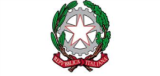 ISTITUTO COMPRENSIVO SELVAZZANO2CAMBIO ORARIO SERVIZIOATAData del cambio ____/____/_____orario normaleorario modificatoORARIOSIG. SIG.Data del cambio ____/____/_____orario normaleorario modificatoORARIOSIG. SIG.Data del cambio ____/____/_____orario normaleorario modificatoORARIOSIG. SIG.Data del cambio ____/____/_____orario normaleorario modificatoORARIOSIG. SIG.